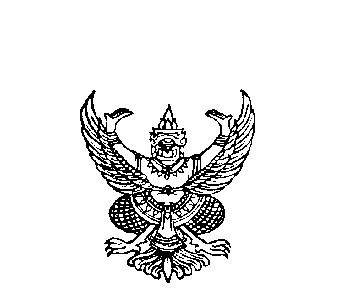 ส่วนราชการ     โรงเรียนบ้านหนองหินโคน             อำเภอครบุรี               จังหวัดนครราชสีมา	                  ที่           /2566     					วันที่  23  มกราคม  2566 เรื่อง   ขออนุญาตจัดกิจกรรมทัศนศึกษาประจำปีการศึกษา 2565  เรียน	ผู้อำนวยการโรงเรียนบ้านหนองหินโคน               ด้วยฝ่ายแผนงานบริหารวิชาการ  ได้กำหนดโครงการพัฒนาผู้เรียนด้านทักษะการแสวงหาความรู้ด้วยตนเอง รักการเรียนรู้และพัฒนาตนเองอย่างต่อเนื่อง  ตามแผนปฏิบัติการประจำปีการศึกษา 2565  และได้มอบหมายให้ข้าพเจ้า นางสโรชา  แก้วตะพาน  ตำแหน่งครู เป็นผู้รับผิดชอบกิจกกรรมนำนักเรียนชั้นอนุบาล-ชั้นประถมศึกษาปีที่ 3 จำนวนนักเรียนทั้งหมด 138 คน และครูผู้ควบคุมจำนวน 11 คน วันพุธที่ 25 มกราคม 2566  ทัศนศึกษา ณ สวนสัตว์นครราชสีมา 	    เพื่อให้การจัดกิจกรรมเป็นไปด้วยความเรียบร้อย จึงขออนุญาตดำเนินกิจกรรมนำนักเรียนไปทัศนศึกษา ณ สวนสัตว์นครราชสีมา  และจะรายงานผลการจัดกิจกรรมให้ท่านผู้อำนวยการทราบต่อไป	    จึงเรียนมาเพื่อทราบและดำเนินการต่อไป				ลงชื่อ .......................................... 						       (นางสโรชา  แก้วตะพาน )                                                    ผู้รับผิดชอบกิจกรรม	                          ความเห็นของผู้อำนวยการโรงเรียน ........................................................................................................................................................................……………………………………………………………………………………………………………………………………………………….ว่าที่ร้อยตรี ดร...........................................				              (ภูมิ  เพชรศักดาสิริ)			            ผู้อำนวยการโรงเรียนบ้านหนองหินโคนรายละเอียดแนบท้ายบันทึกข้อความ เลขที่............/2566    ลงวันที่  23  มกราคม  2566แผนงานบริหารวิชาการ  กิจกรรมทัศนศึกษาระดับชั้นอนุบาล 1 ถึงชั้นประถมศึกษาปีที่  3  ค่าบัตรเข้าสวนสัตว์  เด็ก จำนวน 138 คน ๆ ละ  20  บาท			เป็นเงิน   2,760  บาทค่าบัตรเข้าสวนสัตว์  ครู จำนวน 11 คน ๆ ละ  50  บาท			เป็นเงิน      550  บาทค่าบัตรเข้าชมการแสดงแมวน้ำ  เด็ก จำนวน 138 คน ๆ ละ 20  บาท		เป็นเงิน   2,760  บาทค่าบัตรเข้าชมการแสดงแมวน้ำ  ครู จำนวน 11 คน ๆ ละ 20  บาท		เป็นเงิน      220  บาทค่าบัตรรถไฟ  เด็ก จำนวน 138 คน ๆ ละ 15  บาท				เป็นเงิน   2,070  บาทค่าบัตรรถไฟ  ครู จำนวน 11 คน ๆ ละ 30  บาท				เป็นเงิน      330  บาทค่าเหมารถ รับ-ส่งนักเรียน  (จำนวน 3 คนๆละ 5,500)			เป็นเงิน   16,500  บาท   รวมเป็นเงินทั้งสิ้น       25,190  บาทรวมเป็นเงินทั้งสิ้น   (ตัวอักษร)  -สองหมื่นห้าพันหนึ่งร้อยเก้าสิบบาทถ้วน-